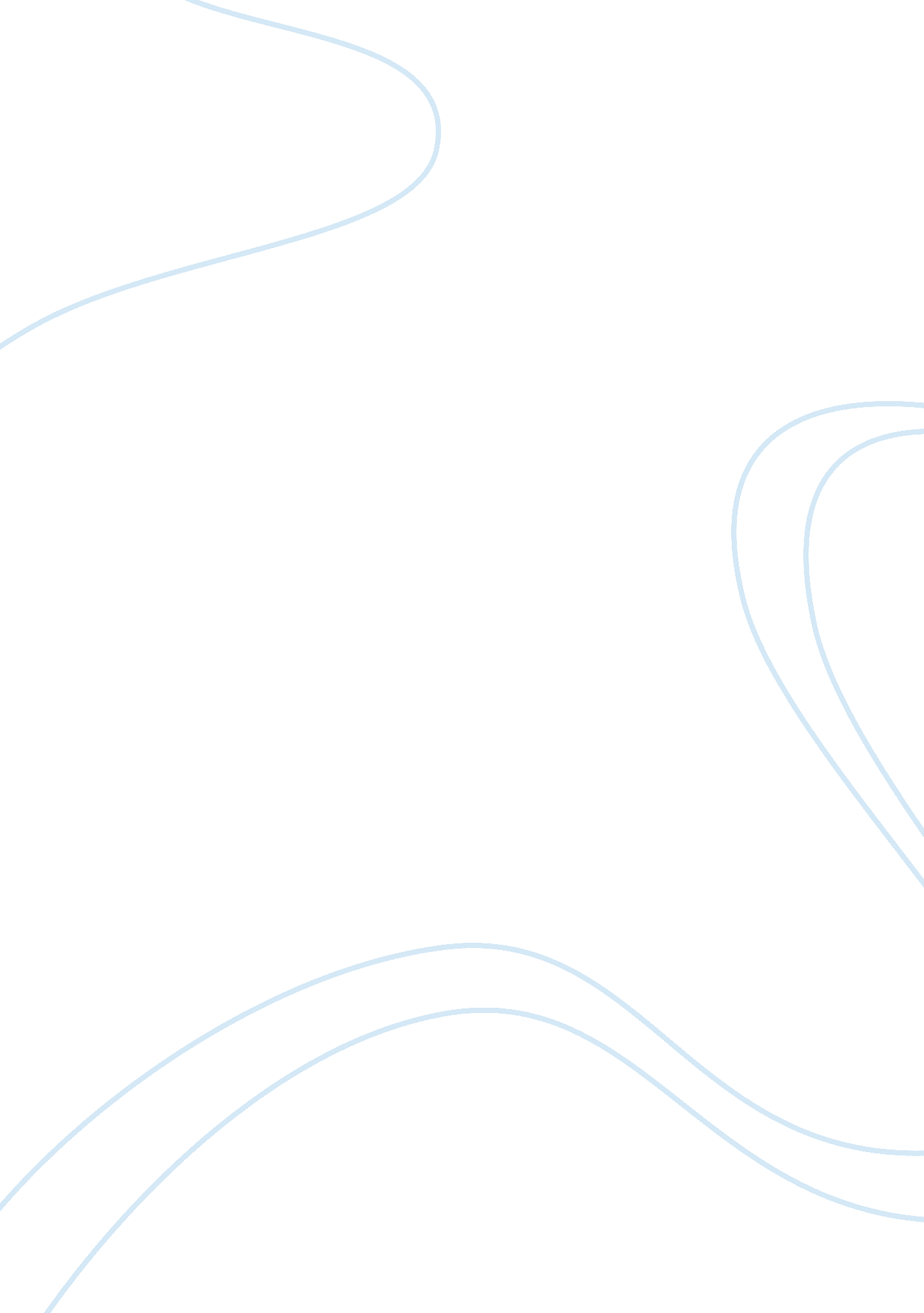 Review of employee benefit systems business essay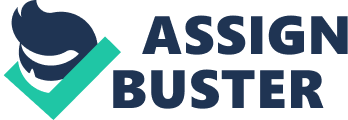 Employees are the existent assets of the companies of class so as to derive the profitableness, success and stableness. And therefore company and direction should be a batch focused towards this plus in order to do them truly feasible in aligned towards the ultimate objectiveness of the company. And this can merely be done by doing them satisfied, loyal by counterbalancing them in a just and equal degree harmonizing to the degree of the engagement which they want from them. The existent words that can be used to sum up all this are the BENEFITS and COMPENSATION given to the employees. Employee benefits typically refers to retirement programs, wellness life insurance, life insurance, disablement insurance, holiday, employee stock ownership programs, periphery benefits ( Tangible ) or grasp from a foreman, likeliness for publicity, nice office, etc ( Intangible ) etc and Compensation is payment to an employee in return for their part to the organisation, for making their occupation and the most common signifiers of compensation are rewards, wages and tips. The ultimate end of the company ( net income maximization ) is attained for certain by fulfilling the employees turn outing that there is a relationship between the employee 's public presentation and the fiscal public presentation of the company. `` There is one key to profitableness and stableness during either a roar or broke economic system: employee morale ( Herb Kelleher, laminitis of Southwest Airlines ) . Technology, invention, and even a good merchandise can hold an option and fright of being replaced so the uncertainness of the environment can merely be strongly competed by holding the satisfied employees giving them the competitory advantage and bring forthing superior client satisfaction that are more profitable 1s doing the fiscal public presentation harmonizing to the demands. In other words, making a work environment with satisfied and motivated employees has been proven critical to accomplishing net income ends. So employee satisfaction is a key to employee battle, and companies with occupied employees have clients who use their merchandises more frequently, ensuing in greater profitableness and fiscal public presentation. Hence there is a direct nexus between employee satisfaction and client satisfaction, and later between client satisfaction and improved fiscal public presentation. '' Surveies such as Frederick Reichheld 's `` The Loyalty Effect, '' ( 1996 ) and James Heskett, W. Early Sasser, and Leonard Schlesinger 's `` The Service Net income Chain '' ( 1997 ) produced the first sets of difficult informations quantifying these links. Both surveies conclude that there are direct and quantifiable links between client service variables ( such as satisfaction and trueness ) , employee variables ( such as satisfaction, enthusiasm, trueness, committedness, capableness, and internal service quality ) , and fiscal consequences. Dr. Thomas Rollins of the Hay Group survey on the employee sentiment and concern public presentation relation showed that company broad employee satisfaction affect concern unit employee satisfaction which affect concern unit fiscal consequences, which in bend affect company broad fiscal prosodies. 2001 survey published in Personnel Psychology showed that the satisfied employees bring more profitableness to the company. Watson Wyatt Worldwide Human Capital Index survey suggests that effectual human resources patterns lead to positive fiscal results more frequently than positive fiscal results lead to good patterns. `` It 's common sense. When people feel great about the topographic point where they workaˆ¦they provide better client service. `` ( Dick Clark, Group Leader of Financial Services at Monsanto ) . Benefits wagess increase the work attempts ( Green and McIntosh, 1996 ) . Spock says that a work environment enhanced by just compensation and benefits would cut down emphasis, make a positive ambiance, and, hence, increase employee engagement leading of class towards the great productiveness and of class fiscal public presentation. Watson Wyatt Worldwide, a human capital consulting house that surveies the value of human capital plans, conducted research of 1, 500 companies ' HR patterns in North America and Europe, the consequences of which indicated that superior human capital patterns are a prima index of fiscal public presentation. There are different factors that can turn out the importance and the relationship between the employees and the fiscal public presentation of the company like ethical and just response signifier a long term relation with the employees giving them the surety of the bad times doing them loyal plenty to be working harder for the company 's objectiveness. No 1 is more closer to the clients than the employees so their satisfaction will be really of import in order to do the client attracted, satisfied and loyal. Whenever the benefits and the wagess are just plenty to actuate so it is besides make sure that there should be the proper cognize how and alliance between the employees and the company 's ends in order to accomplish better public presentation. Furthermore the loyal, satisfied and sceptered employees may give the adequate satisfaction to all the clients that they would be given a positive feedback would of class like to put or pass their money at doing the fiscal public presentation more appreciating. Companies which understand the sense of the employee-to-customer-to-profitability concatenation invariably step everything go oning in the company, client satisfaction, employee satisfaction, procedure efficiencies, schemes, everything. This enables them to find what 's working and what 's non, and to do accommodations consequently. This uninterrupted cheque and balance enables the company to profit by alteration of fresh thoughts and new positions by extinguishing the lacks. Proper and clear communicating and relevant and needed preparation may give the employees a sense of self-respect and honor doing them loyal and that much good towards the company to better its fiscal public presentation by achieving the aims. The overall committedness to the long-run encourages employees to stay employees, and strengthens their ability to lend to your fiscal public presentation twelvemonth after twelvemonth. Here one more facet can besides be seen which is the distribution of portions to employee based on the premise that portion ownership induces positive attitudinal and behavioral responses from them doing positive effects on the fiscal public presentation of the company. So the nexus or the relation between employee satisfaction and fiscal public presentation is undeniable, based on legion surveies that show the consequence of both on one another. As a consequence, companies have a rare chance to derive competitory advantage and distinction by covering decently with their greatest plus: their employees. Employees, in fact, are the most critical point of distinction for any company in today 's concern environment. The relation and its effects are clear: Satisfied employees generate satisfied clients, who in bend build long-run relationships-and spend more money. With stronger leading and a workplace that understands and values the power of employees to impact fiscal consequences, the possibilities for growing are eternal. Alternatively of the huge importance many companies still neglect the importance of relationship employee 's benefits & A ; compensation with company fiscal profitableness the ground of composing this paper is to happen out practical importance of the relationship between fiscal public presentation and employees benefits & A ; compensation. REFERANCES Abrams, F. W. , `` Management 's Responsibilities in a Complex World, '' Harvard Business Review 29, 1951, pp. 29-34. Namara C. M. `` Employees benefits and compensation '' . Authenticity Consulting, LLC. Spock. `` employee benefits turnover and productiveness '' Loren. Gary ( Harvard Business Online editor ) Heskett 's article, HBR. ww. marketinginnovators. com ( 2005 Marketing Innovators International, Inc. ) 2001 survey published in Personnel Psychology www. corporateleadershipcouncil. com ( 2003 ) Dick Clark, Group Leader of Financial Services at Monsanto 